ОПШТИНА СТРУМИЦА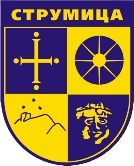  Сектор за Инспекциски НадзорЛиста за проверка
за спроведување редовен инспекциски надзор согласно
Закон за животна средина
Назив на закон: Закон за животна средина, („Службен весник на Република Северна Македонија“ бр. 53/05, 81/05, 24/07, 159/08, 83/09, 48/10, 124/10, 51/11, 123/12, 93/13, 187/13, 42/14, 44/15, 129/15, 192/15, 39/16, 99/18, 89/22 и 171/22„).Субјекти на надзор:
Надлежна инспекциска служба: Општински инспектор за животна средина 
Табела А: Податоци за субјектот на надзор
Табела Б: Податоци за инспекцискиот надзорТабела В: Законски обврскиПолн назив на субјектот на надзорСедиште на субјектот на надзорЕдинствен матичен број на субјектотШифра и назив на претежна дејност на субјектот на надзорИме/презиме на законски застапник на субјектот на надзорДатум и место на спроведување на инспекцискиот надзорПредмет на Инспекцискиот надзорИме и Презиме на инспекторотБрој на
членЗаконска обврска / барањеУсогласеностПрекршочна одредбаЗабелешкаЧлен 123
ЗЖСДали инсталацијата поседува Б интегрирана еколошка дозволаДа ☐ Не ☐Глоба од 13000-14000е за микро, 25000-28000е за мали, 76000-84000е за средни, 126000-140000е за големи трговци,4000 за трговец поединецЧлен 36
ЗЖСДали се врши мониторинг утврден во обврзувачките услови содржани во Б-ИЕДДа ☐ Не ☐Глоба од 13000-14000е за микро, 25000-28000е за мали, 76000-84000е за средни, 126000-140000е за големи трговци,4000 за трговец поединецЧлен 36
ЗЖСДали се доставени извршените мерења до надзлежен орган од областа на животната средина.Глоба од 13000-14000е за микро, 25000-28000е за мали, 76000-84000е за средни, 126000-140000е за големи трговци,4000 за трговец поединецЧлен 134ЗЖСДали активностите во инсталацијата се спроведуваат согласно условите утврдени во дозвола и оперативен план?Да ☐ Не ☐Глоба од 9000-10000е за микро, 18000-20000е за мали, 53000-59000е за средни, 89000-98000е за големи трговциЧлен 134,137,138 и 139ЗЖСДали емисиите на супстанците определени во дозвола за усогласување се испуштаат согласно определени гранични вредности?Да ☐ Не ☐Глоба од 13000-14000е за микро, 25000-28000е за мали, 76000-84000е за средни, 126000-140000е за големи трговциЧлен 147-аЗЖСДали имате изготвено план за спречување на хаварии?Да ☐ Не ☐Глоба од 18000-20000е за микро, 36000-40000е за мали, 110000-120000е за средни, 180000-200000е за големи трговциЧлен 202ЗЖСДали превземате мерки за спречување на загадување на почвата со испуштање на моторни масла од возилата и/или нафтени деривати и/или течности што содржат нафтени деривати?Да ☐ Не ☐Глоба од 9000-10000е за микро, 18000-20000е за мали, 53000-59000е за средни, 89000-98000е за големи трговциЧлен 202ЗЖСДали се превземат мерки во случај на пречекорување на загадувањето?Да ☐ Не ☐Глоба од 9000-10000е за микро, 18000-20000е за мали, 53000-59000е за средни, 89000-98000е за големи трговциЧлен 202ЗЖСДали се превземаат мерки за заштита од непријатна миризба во просторијата и околината?Да ☐ Не ☐Не е предвидена глобаПретставници на операторотПретставници на операторотИнспектор за заштита на животна срединаИме и презимеРаботно местоИме и презиме1.1.2. 3. Датум на инспекциски надзор:Датум на инспекциски надзор:Датум на инспекциски надзор:Број на записник:Број на записник:Број на записник: